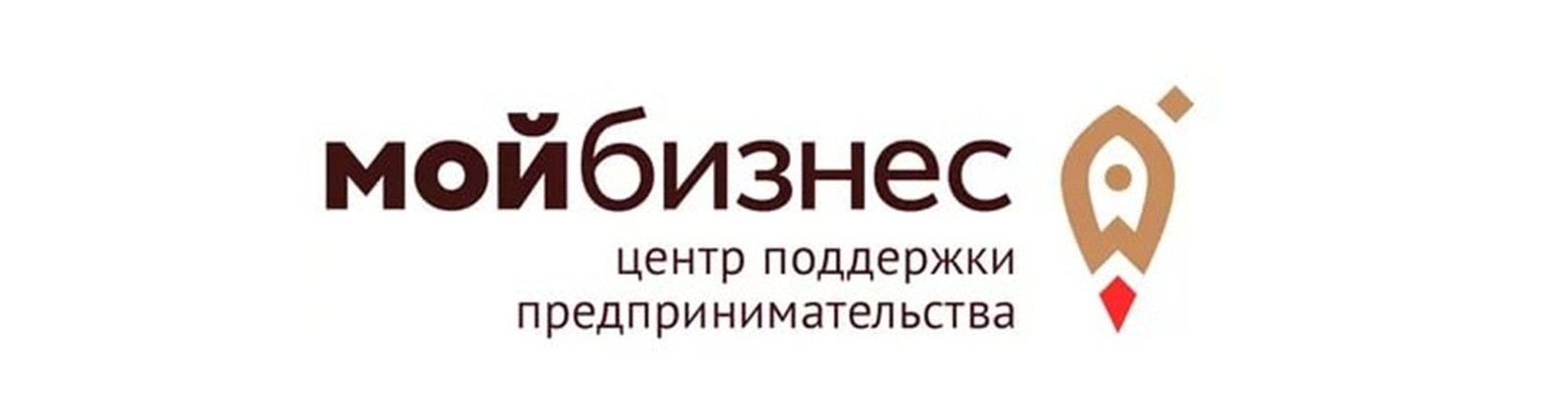 В рамках проекта «Автопоезд «Мой бизнес» в с.Павловске состоится семинар для потенциальных и действующих предпринимателей и самозанятых граждан Павловского районаСпециалисты центра «Мой бизнес» расскажут о мерах и инструментах поддержки бизнеса: финансовые инструменты поддержки бизнеса, программы льготного кредитования и субсидирования, консультационная поддержка и бесплатные образовательные программы для предпринимателей и их сотрудников, персональные услуги по продвижению бизнеса,специальные меры государственной поддержки социальных предпринимателей;возможности расширения рынка сбыта собственной продукции, а также условия выхода на международные рынки.Актуальная тема Автопоезда – Сервис и коммуникация с клиентом как инструмент продажСовместно со спикером участники обсудят темы: как я могу отличаться от конкурентов? как увеличить количество продаж? как влиять на возвращаемость клиентов? Также будут освещены вопросы формирования репутации в небольшом населенном пункте, выстраивания коммуникационной стратегии с клиентом и развития сервиса как основы культуры организации.Спикером выступит Анна Маляр, предприниматель, автор и спикер обучающих программ, бизнес-тренер, лектор Российского общества «Знание»Семинар пройдет 14 мая 2024 г. с 10-00 до 13-00 в малом-зале Администрации Павловского района  (ул. Ленина,30).Для участия в мероприятии необходимо зарегистрироваться до 13 мая 2024 г.По вопросам участия обращаться к специалисту информационно-консультационного центра поддержки предпринимательства Павловского района Вальгер Анастасия Валерьевна., телефон: 2-28-92.,электронная почта: torgpvl@yandex.ru 